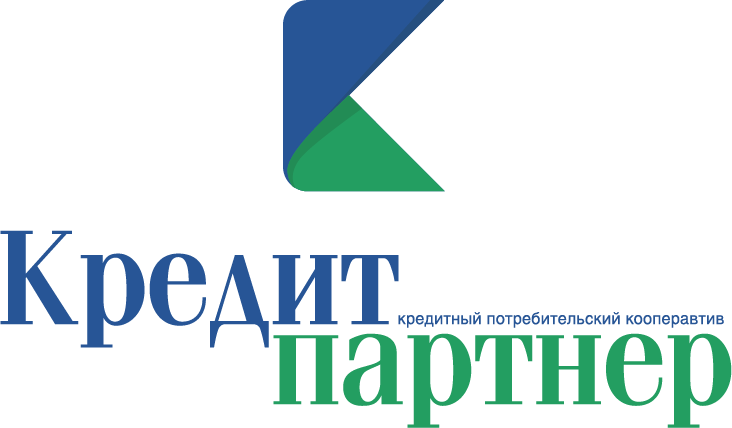           ___________________________________________________________________________ 672000, Россия, Забайкальский край, г. Чита, ул. Богомягкова, д. 6, пом. 4 Тел: 8(3022) 350-355, 88002221671, сайт: кредит-партнер.рфКредитные каникулы для мобилизованных граждан.Федеральный закон "Об особенностях исполнения обязательств по кредитным договорам (договорам займа) лицами, призванными на военную службу по мобилизации в Вооруженные Силы Российской Федерации, лицами, принимающими участие в специальной военной операции, а также членами их семей и о внесении изменений в отдельные законодательные акты Российской Федерации"
Что такое кредитные каникулы?Кредитные каникулы позволяют заемщику временно приостановить платежи по кредиту или займу. Кредитор не имеет права отказать в предоставлении кредитных каникул, если заемщик проходит по критериям закона.Кто имеет право на кредитные каникулы?На кредитные каникулы имеют право участники специальной военной операции, а также члены их семей по взятым ими ранее кредитам и займам:военнослужащие, мобилизованные в Вооруженные силы,военнослужащие, проходящие службу в Вооруженных силах по контракту, а также в войсках национальной гвардии;сотрудники спасательных воинских формирований МЧС, военной прокуратуры и других органов, указанных в пункте 6 статьи 1 Федерального закона № 61-ФЗ «Об обороне»;сотрудники пограничной службы, находящиеся на территории России и обеспечивающие проведение специальной военной операции;добровольцы (лица, заключившие контракты о добровольном содействии в выполнении задач, возложенных на Вооруженные силы).Кто относится к членам семьи военнослужащих?супруга (супруг);несовершеннолетние дети;дети старше 18 лет, ставшие инвалидами до достижения ими возраста 18 лет;дети в возрасте до 23 лет, обучающиеся в образовательных организациях по очной форме;лица, находящиеся на иждивении военнослужащих.Кредитные каникулы предоставляются автоматически?Нет, кредитные каникулы предоставляются по заявлению заемщика.По каким кредитам можно получить кредитные каникулы?По всем потребительским кредитам и займам (включая ипотеку, а также кредитные карты), которые заемщик взял до мобилизации или до начала участия в специальной военной операции.Также кредитные каникулы распространяются на все кредиты и займы, взятые индивидуальными предпринимателями, которые были мобилизованы или участвуют в специальной военной операции как добровольцы.Размер кредита и займа, а также их количество не имеют значения.На какой срок предоставляются кредитные каникулы?Кредитные каникулы предоставляются на срок службы по мобилизации, контракту или участия в специальной военной операции плюс 30 дней. Он может быть продлен на время, пока заемщик находится в стационаре на излечении от ранений, травм, контузий или заболеваний, полученных в ходе специальной военной операции.При этом кредитные каникулы не могут начинаться ранее 21 сентября 2022 года, а по кредитным картам — ранее даты обращения с требованием о каникулах.Можно ли выйти из кредитных каникул досрочно?Прервать кредитные каникулы (вернуться в график платежей) можно в любой момент — достаточно уведомить об этом кредитора.А можно не прерывать кредитные каникулы и при этом вносить посильные платежи — они пойдут на погашение основного долга, и после окончания каникул будет начислено меньше процентов.Когда можно обращаться за кредитными каникулами?В любой момент, пока действует кредитный договор либо договор займа, но до 31 декабря 2023 года.К кому и как обратиться за кредитными каникулами?Обращаться необходимо к своему кредитору по телефону или любым другим способом, который указан в кредитном договоре (договоре займа), например по обычной или электронной почте.Когда и как нужно передавать документы, подтверждающие участие в специальной военной операции?Вместе с обращением заемщик может приложить документы, подтверждающие участие в специальной военной операции.Но если заемщик не смог предоставить документы в момент обращения, кредитор вправе самостоятельно запросить их в Министерстве обороны либо в другом ведомстве, при этом заемщик указывает в заявление о невозможности предоставления таких документов.Кредитор также может запросить их у заемщика. В этом случае заемщик обязан предоставить документы не позднее окончания льготного периода, иначе каникулы будут аннулированы.Если заявление подают члены семьи военнослужащего, то они должны предоставить документ, подтверждающий родство. Если заявление подает третье лицо (не родственник) то обязательно предоставляется нотариальная доверенность.Как понять, что кредитные каникулы предоставлены?Кредитор рассмотрит требование о кредитных каникулах в течение 5 дней именно для КПК, а затем уведомит заемщика о том, что ему предоставлены каникулы, либо сообщит об отказе.Если заемщик не получил в течение 15 дней подтверждение или отказ, то кредитные каникулы считаются действительными с момента направления заявления.Кредитор направляет заемщику новый график платежей до завершения кредитных каникул.Может ли кредитор продать квартиру или машину, которые находятся у него в залоге?Нет, в период кредитных каникул банк не имеет права — это сделать.Пока каникулы продолжаются, приостанавливается исполнительное производство, если оно уже было начато.Как начисляются проценты по кредиту или займу, пока заемщик пользуется кредитными каникулами?В период кредитных каникул проценты по долгу продолжают начисляться:по потребительским кредитам и займам, а также по кредитным картам — в размере 2/3 от среднерыночного значения полной стоимости кредита (займа) на дату обращения за каникулами (но не выше изначальной процентной ставки по договору). Эти значения кредитор России рассчитывает каждый квартал;по ипотечным кредитам и займам — по ставке, определенной договором, но так, как если бы заемщик продолжал вносить платежи в полном объеме, то есть с каждым платежным периодом (обычно это месяц) база для начисления процентов уменьшается.Как платить по кредиту после окончания кредитных каникул?И по ипотеке, и по потребительским кредитам и займам срок возврата автоматически продлевается как минимум на время каникул, так чтобы после окончания льготного периода размер периодических платежей остался прежним, каким он был до начала каникул.Кредитор направляет заемщику новый график платежей до завершения кредитных каникул. (Пока не известно про график)Как отражаются кредитные каникулы на кредитной истории заемщика?Кредитные каникулы не испортят кредитной истории.Будет ли списан долг, если участник специальной военной операции погибнет или скончается от ран?Долг подлежит списанию в случае смерти военнослужащего, а также если он получит инвалидность 1-й группы. Кредиты и займы членов его семьи также должны быть списаны в этих случаях. Эта норма распространяется на ситуации, которые возникли после 24 февраля 2022 года.Закон 28 сентября 2022 года принят Государственной Думой и направлен в Совет Федерации.